СвиноводствоИдентификация животных: для чего она нужна? // Свиноводство. - 2013. - № 4. - С. 19. Котов, И. Свиноферма будущего / И. Котов, С. Жук // Свиноводство. - 2013. - № 5. - С. 17-19. На международной выставке в Ганновере (Германия) компания "Биг Дачмен" представила проект "Свиноферма - 2030". Основная идея новой концепции содержания животных - их свободное передвижение на всех стадиях выращивания с учетом новых правил содержания, предусмотренных директивами ЕС, а также пожеланий опытных свиноводов.Разведение и племенное делоВлияние условий культивирования на развитие эмбрионов свиней in vitro / Г. Н. Сингина [и др.] // Достижения науки и техники АПК. - 2013. - № 3. - С. 49-51. - рис., табл. Технология экстракорпорального созревания ооцитов и культивирование эмбрионов свиней широко востребована в сфере исследования механизмов раннего развития, а также в работах по трансплантации эмбрионов, клонированию и созданию трансгенных животных. Однако оптимальные условия получения этих клеток до конца не определены. В представленной работе изучено влияние концентрации кислорода в газовой атмосфере и кратности смены среды культивирования на развитие эмбрионов свиней in vitro.Данч, С. С. К вопросу о совершенствовании норм технологического проектирования в свиноводстве / С. С. Данч, А. И. Рудь, М. Г. Курячий // Свиноводство. - 2013. - № 5. - С. 44-46. - 3 табл. Описаны причины некорректного расчета среднегодового поголовья свиноматок по алгоритмам реализованных в ВНТП 2-96. Предложена и проиллюстрирована примерами методика расчета среднегодового поголовья свиноматок, которое складывается из среднегодового поголовья холостых, супоросных и подсосных свиноматок.Заболотная, А. А. Влияние температуры окружающей среды на качество семени и воспроизводительные качества хряков / А. А. Заболотная, С. С. Сбродов // Свиноводство. - 2013. - № 4. - С. 21-25. - 4 табл., рис. Повышение температуры воздуха в помещениях для содержания хряков-производителей и холостых и супоросных свиноматок на 4,9 градуса выше оптимальной отрицательно повлияло на качество семени хряков и их воспроизводительные качества: снизились обхем эякулята и концентрация сперматозоидов в сперме, уменьшился выход спермадоз из одного эякулята; снизились оплодотворяемость и многоплодие свиноматок, количество поросят к отъему, как при чистопородном разведении, так и при скрещивании.Ларионова, П. В. Роль хряков в распространении полового инфантилизма в стаде / П. В. Ларионова, А. И. Рудь // Зоотехния. - 2013. - № 4. - С. 28-29. - 2 табл. Доказана роль хряков в распространении полового инфантилизма в стаде. Установлено, что высокий уровень полового инфантилизма у дочерей хряков сопровождается высоким уровнем полового инфантилизма у внучек (по отцовской линии). Корреляция между уровнем выбраковки по не приходу в охоту дочерей и внучек хряков составляет 0,36 (Р>0,95).Лучшее мясо - у помесных свиней / Е. Джунельбаев [и др.] // Животноводство России. - 2013. - № 8. - С. 27.В большинстве стран с развитым свиноводством производство свинины основано на применении межпородного скрещивания, а также гибридизации - эффективного метода разведения, который позволяет быстро повысить продуктивность поголовья и улучшить качество мяса. Как материнскую породу в основном используют крупную белую, поскольку эти животные имеют крепкую конституцию и хорошие воспроизводительные способности. Отцовскими формами служат породы мясного направления - ландрас, дюрок и др.Мамонтов, Н. Т. Система индексной селекции в ЗАО "Племзавод "Юбилейный" Тюменской области / Н. Т. Мамонтов, В. Н. Шарнин, Н. В. Михайлов // Свиноводство. - 2013. - № 4. - С. 14-16. - 2 табл. Система индексной селекции реализуется в ЗАО Племзавод "Юбилейный" с 2004 года. Предприятие имеет 38 тыс. га пахотной площади, валовой сбор зерновых составляет до 140 тыс. тонн зерна. В состав комплекса входит западно-сибирский селекционный центр "Лозовое" на 2000 свиноматок, товарный репродуктор с производством 150 тыс. глов откорма в год, мясокомбинат с убоем 800 голов свиней и 50 крупного рогатого скота в смену, современный комбикормовый завод на 20 тонн в час, мясопереработку с объемом производства 10 тыс. тонн колбас в год, оптовую и розничную сеть в различных зонах РФ.Некрасова, А. В. Эффективность селекции на снижение толщины шпика при разном уровне селекционного давления / А. В. Некрасова, Е. В. Селиверстова, Ж. А. Перевойко// Зоотехния. - 2013. - № 3. - С. 6-7.Установлено, что разный уровень селекционного давления при отборе свинок крупной белой породы по толщине шпика положительно повлиял на изменение некоторых репродуктивных качеств самих животных, а также на откормочные и мясные качества их потомства.Онищенко, А. А. Украинская мясная порода свиней в условиях современности / А. А. Онищенко // Свиноводство. - 2013. - № 4. - С. 29-31. - рис., табл. Проведен мониторинг современного состояния свиней украинской мясной породы в разрезе племенных хозяйств и определены дальнейшие направления селекционно-племенной работы.Перевойко, Ж. А. Мясная продуктивность и качественные показатели мяса свиней крупной белой породы разных генотипов / Ж. А. Перевойко // Зоотехния. - 2013. - № 6. - С. 24-25. Установлено, что более высокой мясной продуктивностью и качеством мяса характеризовались свинки крупной белой породы ирландской и двухлинейные свинки, полученные от сочетания генотипов крупной белой породы отечественной селекции с хряками крупной белой породы ирландской селекции.Перевойко, Ж. А. Улучшение воспроизводительных качеств свиноматок методом внутрипородной селекции / Ж. А. Перевойко // Зоотехния. - 2013. - № 3. - С. 28-29. Установлено, что при межпородном подборе хряков к свиноматкам разных семейств крупной белой породы многоплодие свиноматок можно стабильно улучшить.Перевойко, Ж. А. Сравнительная оценка селекционных качеств свиноматок крупной белой породы разных генотипов / Ж. А. Перевойко // Зоотехния. - 2013. - № 5. - С. 9-11. - 2 табл. Проведена сравнительная оценка селекционных качеств проверяемых свиноматок крупной белой породы разных генотипов. Установлено, что от возраста, живой массы и толщины шпика зависят многоплодие, качество живых поросят на опорос, молочная продуктивность, количество просят и вес 1 поросенка при отъеме, длительность сервис-периода.Петров, А. Почти идеальные свиньи : [о породах свиней вьетнамской вислобрюхой и венгерской мангалице] / А. Петров // Приусадебное хозяйство. - 2013. - № 8. - С. 82-84. - 4 рис. Развитие и генетические особенности помесных свиней крупной белой и йоркширской пород / В. А. Бекенёв [и др.] // Свиноводство. - 2013. - № 5. - С. 13-15. - 3 табл. Изучены показатели роста, жироотложения и генетические особенности ремонтного молодняка, полученного от разных вариантов скрещивания свиней крупной белой породы с йоркшир. Лучшие показатели получены у помесей: (КБ х Й) х (КБ х Й) и (КБ х Й) х Й. У свинок (КБ х Й) х Й скороспелость составила 131 день, толщина шпика 19,2 мм, у хрячков - соответственно 163 и 19,5 мм. Обнаружена связь этих показателей с генотипами системы групп крови ЕАЕ - edg/edg и edg/edf.Суслина, Е. Н. Селекционные методы улучшения показателей мяса свиней / Е. Н. Суслина, А. А. Новиков, А. Ю. Бельтюкова // Свиноводство. - 2013. - № 4. - С. 7-9. На основании собственных и других отечественных и зарубежных исследований при создании специализированных линий свиней с целью получения товарных гибридов с хорошими качественными показателями мяса предложен комплекс селекционно-генетических методов улучшения качественных показателей мяса свиней.Хлопицкий, В. П. Анализ фактического уровня воспроизводства в условиях свинокоплексов промышленного типа / В. П. Хлопицкий, С. В. Палазюк // Свиноводство. - 2013. - № 5. - С. 65-67. - 6 рис. Проведен всесторонний анализ уровня воспроизводства свиней в условиях свинокомплексов промышленного типа, расположенных в разных регионах России. Проведено детализированное рассмотрение отдельных репродуктивных нарушений, а также определены основные сдерживающие факторы в системе воспроизводства свиней, провоцирующих бесплодие маточного поголовья свиней.Кормление и содержание Биологически полноценные кормосмеси гомогенно-влажной формы в системе кормления свиней / И. И. Мошкутело [и др.] // Достижения науки и техники АПК. - 2013. - № 4. - С. 60-63. - 5 табл. Ученые ВИЖ Россельхозакадемии совместно со специалистами ООО "Кавикорм" разработали технологию промышленного производства гомогенно-влажных кормовых смесей, которые состоят из разнообразного набора кормового ссырья, включающего продукты полевого кормопроизводства (зерно злаковых и бобовых), зеленую массу трав и консервированные продукты из нее (сенаж, комбинированный силос), отходы переработки животного (рыбный фарш) и растительного (отходы спиртового и пивоваренного производства).Влияние ростостимулирующего препарата Сат-Сом на качественные показатели мяса свиней / Т. А. Ряднова [и др.] // Свиноводство. - 2013. - № 5. - С. 37-39. В опыте изучено влияние ростостимулирующего препарата Сат-Сом на качественные показатели мяса свиней. Установлено, чт введение в организм молодняка свиней на доращивании и откорме препарата Сат-сСом, в сравнении с контролем, способствует повышению в средней пробе мяса сухого вещества на 0,12%, белка - на 0,35% (Р<0,05), в длиннейшей мышце спины - соответственно на 0,49 (Р<0,05) и 0,53% (Р<0,05). Белковый качественный показатель средней пробы мякоти туш подсвинков опытной группы был выше на 9,22% (Р<0,001), чем у животных контрольной группы, а длиннейшей мышцы спины - на 8,37% (Р<0,01). У животных опытной группы также был больше кулинарно-технологический показатель средней пробы мяса, по сравнению с аналогами контрольной группы, на 3,97%.Влияние симбиотического препарата на основе штамма E. coli VL 613 "Пролизэр-БиоР" на естественную резистентность организма, гематологические и биохимические показатели крови при откорме свиней / О. А. Артемьева [и др.] // Достижения науки и техники АПК. - 2013. - № 3. - С. 41-43. - 3 табл., рис. Исследования проводили с целью определения изменений естественной резистентности и обменных процессов в организме свиней при использовании препарата "Пролизер-БиоР" в качестве источника восполнения лизина при откорме с применением нестандартного рациона.Каширин, Д. Дополнительный поросенок на синоматку - это реально? / Д. Каширин // Свиноводство. - 2013. - № 5. - С. 35-36. - 3 табл., 3 рис. Включение в рационы свиноматок и хряков кормовой добавки Агромега обогатит их ненасыщенными жирными кислотами Омега-3 и Омега-6 в оптимальном сочетании.Корниенко, А. В. Реализация биоресурсного потенциала свиноматок при использовании в их рационах пребиотической добавки Биотроник СЕ-форте и фитобиотика ПЕП / А. В. Корниенко // Зоотехния. - 2013. - № 3. - С. 19-20. Экспериментальными исследованиями установлено, что обработка кормов рациона свиноматок оптимальными дозами пребиотика Биотроник СЕ-форте (2 кг/т) совместно с фитобиотиком ПЕП (1,5 кг/т) обусловливает увеличение в помете количества поросят-нормотрофиков, снижение гипотрофиков в 2,2-2,4 раза, а также мертворожденных поросят, увеличение сохранности и массы гнезда поросят при рождении в 21 и 60 дней.Малай, Д. Ремонт и откорм: в чем разница? / Д. Малай // Животноводство России. - 2013. - № 6. - С. 64-65. О рационах и кормлении ремонтных свинок.Никулин, Ю. Н. Влияние кормового концентрата из Корбикулы японской на переваримость питательных веществ рациона у свиней / Ю. Н. Никулин, О. А. Никулина, З. В. Цой // Зоотехния. - 2013. - № 4. - С. 14-16. – 3 табл. В статье представлены результаты влияния кормового концентрата, приготовленного из отходов переработки моллюска Корбикулы японской на переваримость и обмен азота в организме свиней. Исследованиями установлено, что использование данной добавки способствует улучшению усвояемости питательных веществ рациона и лучшему росту животных.Никулин, Ю. П. Продуктивные качества свиноматок при использовании в рационах кормового концентрата из Корбикулы японской / Ю. П. Никулин // Зоотехния 2. - 2013. - № 5. - С. 13-14. - табл. В статье представлены результаты использования в рационах супоросных свиноматок кормового концентрата, приготовленного из отходов переработки моллюска Корбикулы японской. Установлено, что использование данной добавки положительно влияет на рост, развитие и сохранность поросят.Никулин Ю. П. Эффективность кормовой добавки рыбной пасты при откорме свиней / Ю. П. Никулин, Л. И. Прудченко // Зоотехния. - 2013. - № 3. - С. 21-22. - 3 табл. В ходе исследований была установлена эффективность кормовой рыбной пасты при откорме свиней. Отмечено увеличение абсолютного и среднесуточного прироста живой массы, снижение затрат корма, увеличение убойного выхода, улучшение качества мяса и повышение его калорийности.Саткеева, А. Б. Использование белково-витаминно-минеральной добавки в комплексе с цеолитом в рационах молодняка свиней / А. Б. Саткеева // Сибирский вестник сельскохозяйственной науки. - 2013. - № 3. - С. 70-74. - 3 табл. Представлены результаты исследований по использованию белково-витаминно-минеральной добавки в комплексе с цеолитом в рационах молодняка свиней. Установлено, что при включении в рацион свинок БМВД в комплексе с цеолитом валовой прирост живой массы поросят увеличился на 26,1 %, среднесуточный - на 24, 3 % в сравнении с контрольными животными. Это привело к снижению затрат на единицу прироста живой массы на 22 % по сравнению с контрольной группой.Силин, М. Протосубтилин - новый партнер в оптимизации рационов / М. Силин // Свиноводство. - 2013. - № 4. - С. 44-45. - 4 табл. Эффективность применения ферментных препаратов в кормлении продуктивных животных зависит от многих факторов. Важнейшие из них: возраст и физиологическое состояние поголовья, вид, свойства, дозировка препарата, а также состав рациона.Шаисламов, П. Г. Рост, развитие и мясная продуктивность подсвинков при включении в рацион различных форм синтетических аминокислот / П. Г. Шаисламов, Р. С. Гизатуллин // Зоотехния. - 2013. - № 4. - С. 12-14. - 4 табл. Установлено, что использование при выработке комбикормов для свиней различных форм синтетических аминокислот на фоне некоторого снижения в рационах сырого протеина оказывает положительное влияние на интенсивность роста и формирование мясной продуктивности, а также снижает стоимость 1 т. комбикорма на 2-4 %.Эффективность использования кормовой добавки ГидроЛактиВ в рационах хряков-производителей / Е. Г. Федорчук [и др.] // Зоотехния. - 2013. - № 3. - С. 30-31. - табл. Использование в рационах хряков кормовой добавки ГидроЛактиВ способствует повышению количественных и качественных показателей спермы, многоплодия свиноматок, что позволяет увеличить число полученных поросят в расчете на 100 осемененных свиноматок, а себестоимость их при рождении снизить на 26 % по сравнению с контрольной группой.Выращивание и кормление молоднякаВарлыгин, Д. Целлобактерин - залог здоровья поросят / Д. Варлыгин // Животноводство России. - 2013. - № 8. - С. 25. - 2 табл. В свиноводстве для предотвращения инфекций у животных в состав комбикормов обычно вводят антибиотики в низких концентрациях. Однако сегодня эти препараты попали под пристальное внимание многих ученых, потребителей, правительств из-за потенциальной возможности появления устойчивых к антибиотикам патогенных для человека бактерий. Вот почему сейчас актуально изучение вопросов использования пробиотиков в кормлении животных с целью снижения их заболеваемости.Использование различных форм микроэлементов в кормлении молодняка свиней / М. Г. Чабаев [и др.] // Достижения науки и техники АПК. - 2013. - № 3. - С. 29-31. - 4 табл. В научно-хозяйственном опыте растущему молодняку свиней скармливали два вида премикса. Поросята контрольной группы получали стандартную добавку, в состав которого входили сернокислые соли железа, цинка, марганца, меди, селинат натрия. В опытный премикс вместо солей микроэлементов вводили кормовую добавку Биоплекс, в которой перечисленные микроэлементы находятся в органической форме, из расчета 10 кг/т корма. У животных, получавших в составе рациона комбикорм, обогащенный Биоплекс, среднесуточные приросты живой массы составили 425 г., что на 7 % выше, чем контрольная.Кок, Ф. Оптимальный микроклимат для поросят-отъемышей / Ф. Кок // Свиноводство. - 2013. - № 4. - С. 49-50.Послеотъемный период - один из самых сложных при выращивании поросят. Чтобы генетический потенциал высокопродуктивных животных раскрылся полностью, необходимо обеспечить им не только правильное кормление, но и правильное содержание с учетом всех существующих норм.Лишук, Р. Н. Показатели откормочной продуктивности чистопородного и гибридного молодняка свиней канадской и датской селекции / Р. Н. Лишук, С. П. Новикова, О. П. Хорева // Зоотехния. - 2013. - № 5. - С. 21-23. - 3 табл.В статье представлены результаты исследований откормочной продуктивности чистопородного и помесного молодняка свиней канадской и датской селекции, разводимых в условиях промышленного свинокомплекса. В процессе оценки откормочных качеств подопытного молодняка определены животные, обладающие лучшими откормочными качествами. Анализ результатов исследований позволил выявить генотипы животных, наиболее адаптированных для интенсивного откорма.Лопез, И. Использование фитобиотиков в сочетании с органическими кислотами и эфирными маслами - лучшая альтернатива антибиотикам / И. Лопез // Свиноводство. - 2013. - № 4. - С. 36-39. - рис., 4 граф. Околышев С. Особенности выращивания поросят-отъемышей / С. Околышев // Животноводство России. - 2013. - № 6. - С. 33-34. Основная задача при выращивании поросят-отъемышей - добиться увеличения живой массы до 27-50 кг ко времени перевода на откорм. Отъем молодняка в любом возрасте - очередной критический период в его жизни, а при раннем отъеме, который сейчас практикуют в большинстве свиноводческих хозяйств, особенно важно правильно организовать кормление, содержание и уход за животными.Сычёва, Л. В. Заменитель цельного молока "Порсимилк" в кормлении поросят / Л. В. Сычёва // Достижения науки и техники АПК. - 2013. - № 6. - С. 58-59. В статье изложены результаты исследований по изучению влияния заменителя цельного молока "Порсимилк" и престартера на рост и сохранность поросят в подсосный период выращивания. Поросята-сосуны контрольной группы получали только молоко свиноматки опытной - дополнительно к материнскому молоку заменитель цельного молока начиная со 100 г/гол. в четырёхдневном возрасте до 250 г. перед отъёмом и престартер.Суоканто, М. Правильный старт с "Эффекта Бекон" / М. Суоканто // Свиноводство. - 2013. - № 4. - С. 40-41. - 2 рис. При использовании престартеров в кормлении поросят на подсосе часто удается избежать многих проблем отъемного периода. Легкопереваримые компоненты этих деликатных продуктов, уникальный состав, тщательно выверенное соотношение аминокислот и оригинальная технология производства способствуют оптимальному развитию желудочно-кишечного тракта и кишечной микрофлоры у животных нежного возраста.Учасов, Д. С. Антиоксидантный статус поросят при применении пробиотика Проваген / Д. С. Учасов, Н. И. Ярован // Свиноводство. - 2013. - № 5. - С. 30-32. - рис., табл. Проведены исследования по изучению особенностей антиоксидантного статуса и продуктивных качеств поросят после отъема и транспортировки при применении пробиотика Проваген. Установлено, что скармливание этого пробиотика молодняку свиней в течение 14 дней после отъема и транспортировки сопровождается снижением содержания в сыворотке крови животных малонового альдегида (на 11,3-16,2 %), повышением активности церулоплазмина (на 6,8-7,1 %), уровня витамина А (на 11,5-21,7 %), витамина Е (на 3,2-5,7 %) витамина С (на 4,7-8,3 %), способствует повышению живой массы поросят (на 3,2 %) и их сохранности (на 4 %).Составитель: Л. М. Бабанина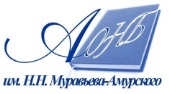 Государственное бюджетное учреждение культуры«Амурская областная научная библиотека имени Н.Н. Муравьева-Амурского